Komisja Międzyzakładowa Pracowników Oświaty i Wychowania NSZZ „Solidarność” w Gdyni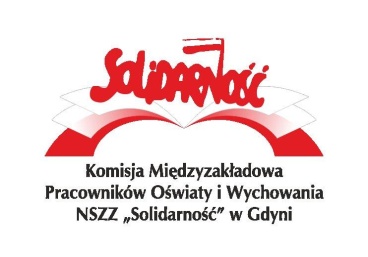 81-314 Gdynia, ul. Pomorska 39tel./fax: 58 620-54-33;e-mail:gdynia@oswiata-solidarnosc.pl;
www.gdynia.oswiata-solidarnosc.pl Gdynia, 10.09.2020 r.W związku z wyborem Społecznego Inspektora Pracy w placówkach oświatowych informujemy, że jeżeli zostały przeprowadzone wybory i nie kończy się kadencja wskazanej osobie to wybór jest prawomocny i do upłynięcia kadencji pełni tę funkcję.	Jednocześnie prosimy o informację do Komisji Międzyzakładowej w których placówkach kończy się kadencja Społecznego Inspektora Pracy i będzie dokonany wybór.Z wyrazami szacunkuPrzewodnicząca Zdzisława Hacia